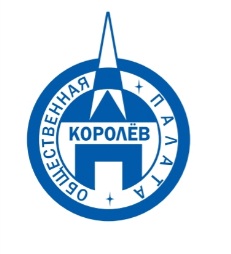 Общественная палата
    г.о. Королёв МО                ул.Калинина, д.12/6Акт
осмотра санитарного содержания контейнерной площадки (КП) 
согласно новому экологическому стандартуМосковская обл. «31» марта 2021 г.г.о.Королев, ул. Комитетская, д.16 (адрес КП)Комиссия в составе:  Кошкиной Любови Владимировны -  председателя комиссии,                      Сильянова Тамара Александровна – член комиссии,По КП г.о. Королев,_ ул. Комитетская, д.16Результаты осмотра состояния КП комиссиейПрочее /примечания:30 марта в адрес Общественной палаты г.о. Королев поступило обращение от жителя города о ненадлежащем содержании контейнерной площадки по адресу ул. Коминтерна, 16 – «Нет ежедневной уборки, постоянно мусор внутри и снаружи площадки».Сегодня, 31 марта, мобильная группа Общественной палаты посетила контейнерную площадку по адресу ул. Комитетская, д.16 и проверила её санитарное содержание на соответствие новому экологическому стандарту. Контроль показал: объект соответствует требованиям действующего законодательства; содержится в хорошем состоянии; график вывоза мусора не нарушен.Имеется замечание: синий сетчатый контейнер стоит не под водонепроницаемой крышей.Общественная палата взяла данную КП на контроль.Подписи: 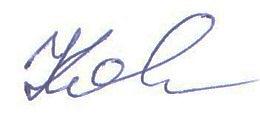 Кошкина Л.В. 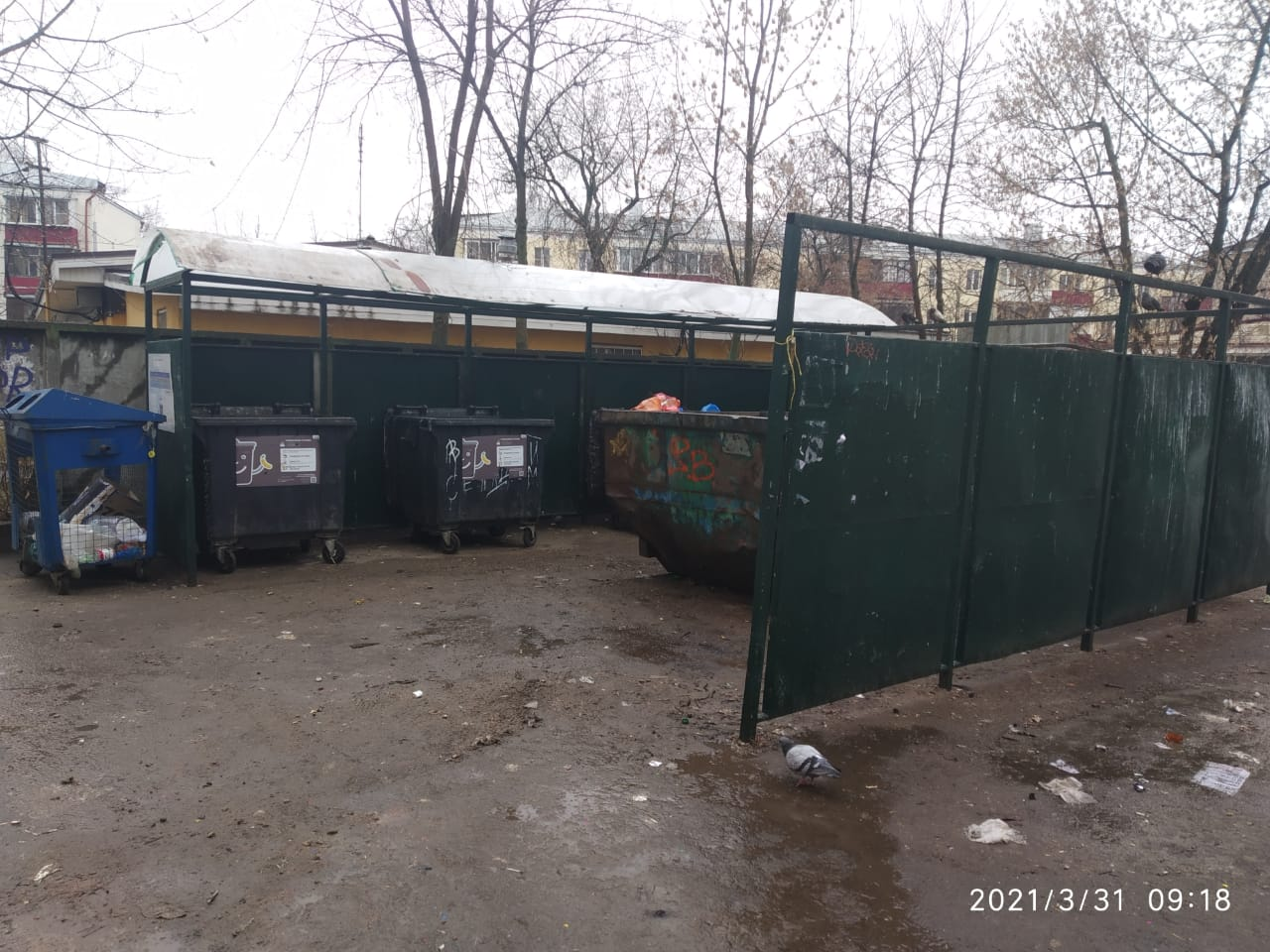 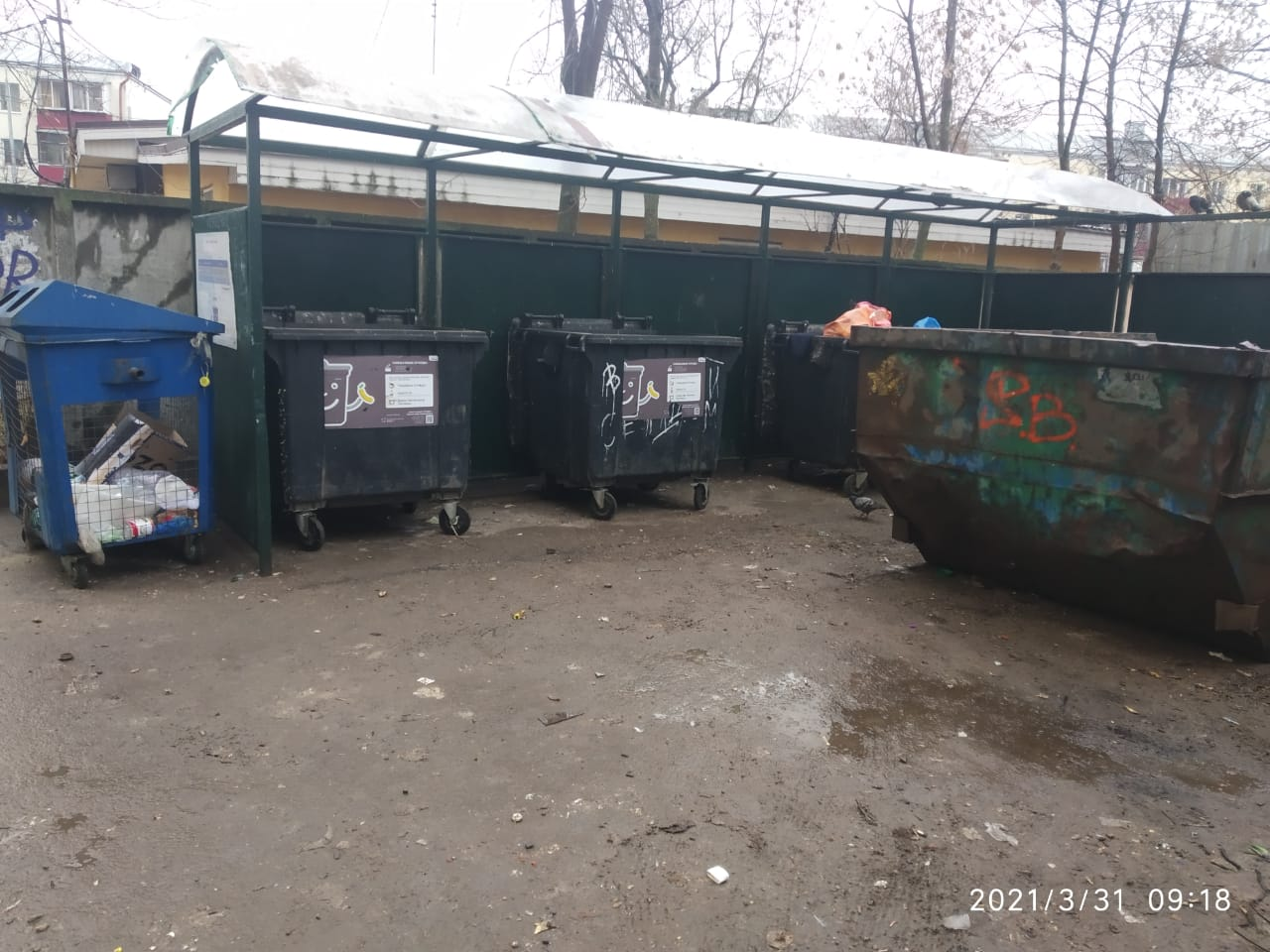 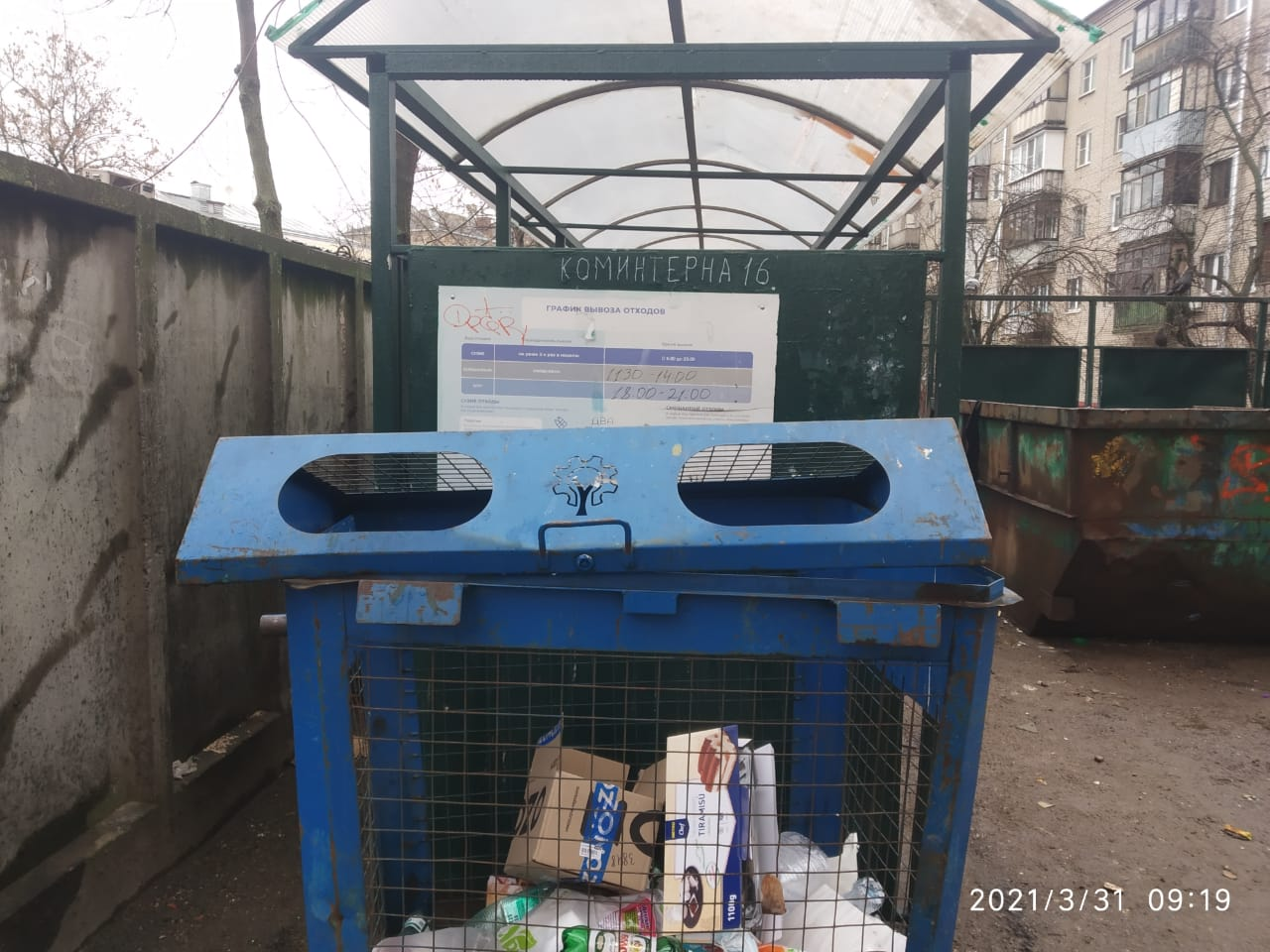 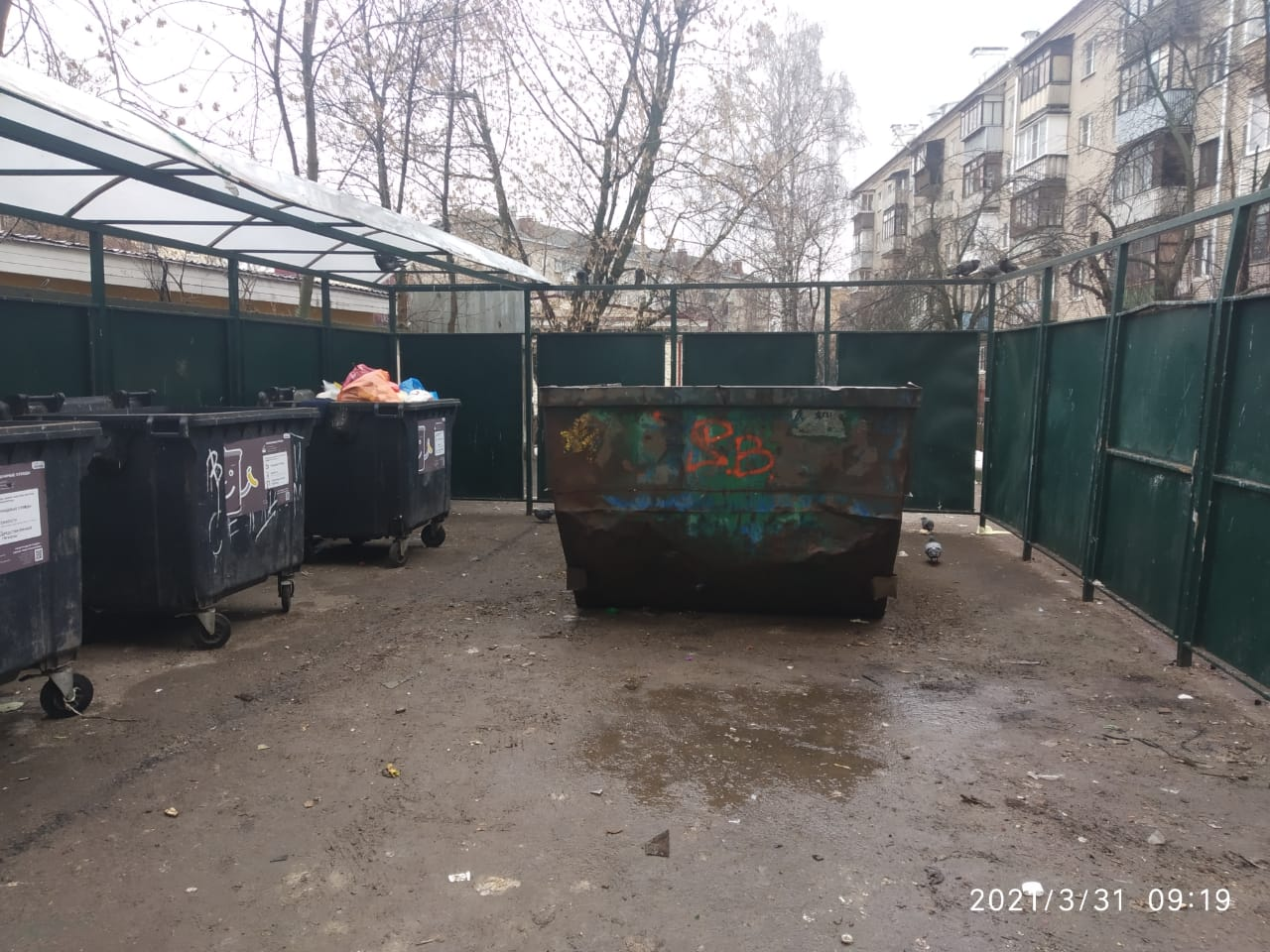 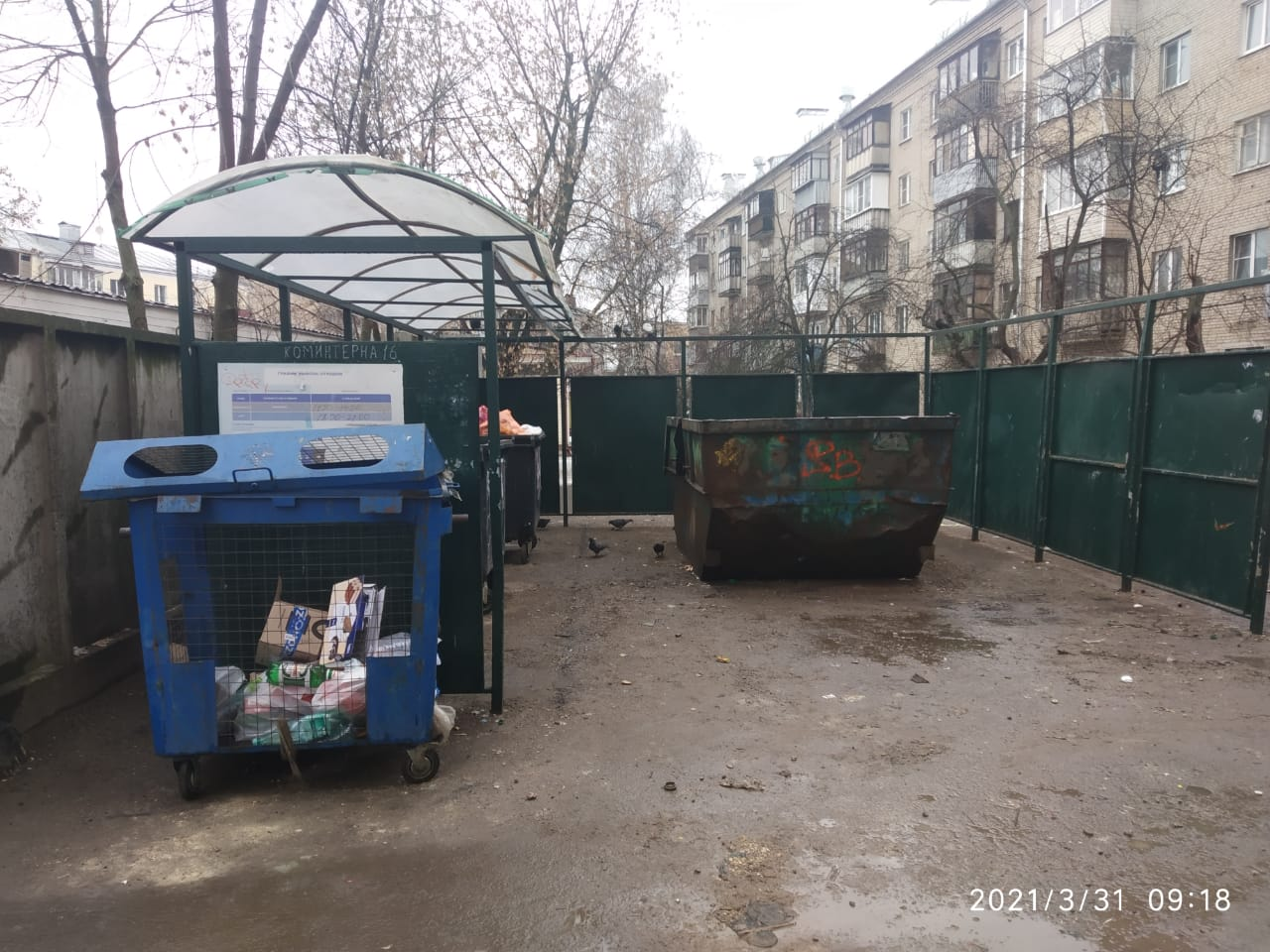 №Критерии оценки контейнерной площадкиБез нарушенийНарушения1Наполнение баков+2Санитарное состояние+3Ограждение с крышей (серые баки под крышей) +4Твёрдое покрытие площадки+5Наличие серых/синих контейнеров (количество)4/16Наличие контейнера под РСО (синяя сетка)17График вывоза и контактный телефон+8Информирование (наклейки на баках как сортировать)+9Наличие крупногабаритного мусора+